ВЕСЕННИЕ СТЕПИ КАЗАХСТАНАОрнитологический Фото-тур 4-19 мая 2017 г.	Уникальное путешествие на комфортабельном микроавтобусе по живописным местам среднего и южного Казахстана. Предгорья Тянь-Шаня, солёные озёра, пойма Сырдарьи. Центральным объектом наблюдений являются птицы (около 300 видов!). Но без внимания не останутся: весенние ландшафтные комплексы, цветущие растения, насекомые. Размещение в палатках и гостевых домиках заповедника. Сопровождение казахскими орнитологами и учёными Удмуртского государственного университета.Стоимость 40 000 рублей.В стоимость включено:1. Транспорт на маршруте Ижевск – Жабаглы-Аксу-Корниловское озеро-город Туркестан-Ижевск2. Сопровождение российскими и казахстанскими орнитологами3. Вход в заповедники и национальные парки, заброска вещей транспортом заповедника4. Питание участников 5. Проживание на базе заповедника.Справки, предварительные заявки – по тел. 89127646834 (Алексей Александрович)e-mail: deralek@mail.ruОрнитологический тур  в Аксу-Жабаглинском заповеднике (7-15мая 2017 г.)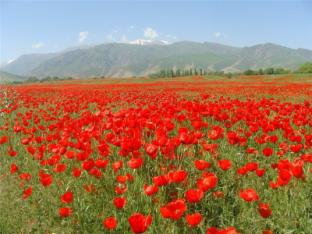 Маршрут преодолеваем на микроавтобусе по самым живописным местам Казахстана:Аксу-Жабаглинский заповедник (старейший в Средней Азии)Каньон АксуКаратау, Корниловское озеропер. Улькен-Каиндыр.Бугунь, Сырдарьяг.Туркестан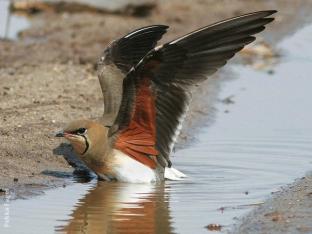 № дняДатаМестоЧто делаемВиды птиц17 мая 2017, воскресеньес. ЖабаглыПриезд, размещение и организационные вопросы, акклиматизационная прогулка по предгорьям заповедника. Ночь в гостевом доме.Золотистая щурка, сизоворонка, чеглок, полевой жаворонок, полевой конек, чернолобый сорокопут, черная ворона, просянка, желчная овсянка и т.д.28 мая 2017, понедельникУщелье ЕргалыПеший кольцевой маршрут по  скалистому ущелью и плато заповедника. Ночь в гостевом доме.Пестрый и синий каменные дрозды, серая и горная славки, овсянка горная и Стюарта, индийская пеночка, кеклик, фазан, большой скалистый поползень, деряба, туркестанский жулан39 мая 2017, вторникУлькен-КаиндыПеший поход по арчевому редколесью, общая протяженность 12 км. Заброс вещей автотранспортом заповедника. Ночь на полевой базе.Черноголовый чекан, деряба, синяя птица, горная овсянка, горная трясогузка, обыкновенная и арчевая чечевицы, желтогрудый князек, овсянка Стюарта, кеклик, серая куропатка, серая и горная славка, пеночки – зеленая и зарничка, седоголовая горихвостка, южный соловей, пустельга410 мая 2017, средаПеревал Улькен-КаиндыВосхождение на перевал Улькен-Каинды и спуск (1800-2800-1800 м.у.м.).– Ночь на полевой базе.Большая горлица, кеклик, улар, козодой, беркут, сип, бородач, горный и лесной конек, бледная завирушка, зарничка, деряба, арчовый дубонос511 мая 2017, четвергУлькен-КаиндыЭкскурсия по лиственному лесу к р. Жабаглы, затем пеший маршрут по нижней тропе. Этот маршрут 2х-дневный. Вероятна лишь нижняя тропа. Вывоз вещей автотранспортом заповедника. Ночь в гостевом доме.Деряба, орел-карлик, вяхирь, черный дрозд, рыжешейная синица, желтогрудая лазоревка, синяя птица, зарничка, синяя птица, обыкновенная и арчовая чечевица, черноголовый чекан, седоголовая горихвостка, пеночки, горная овсянка612 мая 2017, пятницаКаньон АксуПоездка на транспорте, затем пешая экскурсия вдоль и вниз каньона. Ночь в палатках на плато Иирсу.Сип, черный гриф, беркут, бородач, ворон, стервятник, бородач, сип, курганник, горная славка, рыжешейная синица, полевой жаворонок, пустельга, синяя птица, оляпки – обыкновенная и бурая, горная трясогузка, чекан, просянка713 мая 2017,субботаКорниловское озеро, ущелье Кок-БулакПереезд на транспорте, затем пешая экскурсия вдоль р.Кок-Булак. Ночь в палатках в ущелье Кок-Булак.Райская и серая мухоловки, синяя птица, курганник, черный гриф, сплюшка, кеклик, вяхирь, белокрылый дятел, обыкновенная оляпка, кеклик, черноголовый ремез, бухарская синица, седоголовый щегол814 мая 2017, воскресеньеШошкаколь, СырдарьяСистема пересыхающих озер в низовьях р. Бугунь. Ночь в палатках на берегу р. Сырдарья.Каравайка, колпица, белохвостая пигалица, малый баклан, индийский жаворонок, лебедь-шипун, серый гусь, лысуха, большой улит, авдотка, чибис, утки в массе, усатая синица, цапли, чайки, борматушки, вяхирь, белокрылый дятел, фазан915 мая 2017, понедельникр. Сырдарья – г.ТуркестанПлавни и старицы Сырдарьи, раскопки Отрара, разрушенногоЧингизханом. Мавзолей Ходжа Ахмета Ясави в г. Туркестан. Расставание на Самарской трассеХохотунья, озерная чайка, чеграва, чайконосая крачка, белоусая славка, авдотка, сизоворонка, золотистая щурка, индийские и испанские воробьи, хохлатый и степной жаворонки, каменки, фазан, бухарская синица